ПРИКАЗПРИКАЗЫВАЮ:1. Внести в приказ Управления финансов г. Сарапула от 30.12.2020 г. №214 «Об утверждении Порядка составления и ведения кассового плана исполнения бюджета города Сарапула» следующие изменения:1.1. Абзац 4 пункта 2 дополнить словами: «на выравнивание бюджетной обеспеченности».1.2. Пункт 3 приказа изложить в следующей редакции: «Контроль за исполнением настоящего приказа возложить на заместителя начальника Управления финансов г. Сарапула – начальника отдела планирования и прогнозирования бюджета    Решетову Н.Л.»1.3. В пунктах 3, 6 Порядка составления и ведения кассового плана исполнения бюджета города Сарапула (далее – Порядок) слова: «заместитель Главы Администрации города Сарапула по экономике и финансам - » в соответствующем падеже – исключить.1.4. Абзац второй пункта 9 Порядка изложить в следующей редакции: «В случае если общий объем расходов, сформированный на основании заявок на финансирование, превышает прогноз кассовых поступлений по доходам бюджета города Сарапула и по источникам внутреннего финансирования дефицита бюджета города Сарапула, объемы расходов, указанные в заявках на финансирование, подлежат уменьшению на разницу между общим объемом расходов, сформированным на основании заявок на финансирование, и прогнозом кассовых поступлений по доходам и источникам внутреннего финансирования дефицита бюджета города Сарапула, в размере пропорционально объему недостающих доходов, за исключением расходов, осуществляемых в первоочередном порядке последовательно на:- выплату заработной платы работникам организаций бюджетной сферы;-обеспечение мер социальной поддержки населения;- финансирование расходов на обслуживание муниципального долга города СарапулаПредельные объемы финансирования расходов бюджета города Сарапула на планируемый месяц могут корректироваться на сумму остатков средств на лицевых счетах главных распорядителей и получателей средств бюджета города Сарапула.».1.5. В пункте 11 слова: «(за исключением дотаций» заменить словами: «(за исключением дотаций на выравнивание бюджетной обеспеченности)».1.6. В пункте 12 слова: «В расходном расписании заполняется раздел III «Предельные объемы финансирования» – исключить.1.7. Пункт 13 Порядка изложить в следующей редакции:«Отдел планирования и прогнозирования бюджета Управления финансов г. Сарапула по мере поступления от главных распорядителей средств бюджета города Сарапула распределения предельных объемов финансирования расходов доводит до них в программном комплексе Министерства финансов Удмуртской Республики распределение предельных объемов финансирования на лицевой счет главного распорядителя средств бюджета города Сарапула в форме электронного документа согласно приложению 5.».2. Контроль за исполнением данного приказа возложить на заместителя начальника Управления финансов г. Сарапула – начальника отдела планирования и прогнозирования бюджета Л.Н. Решетову.Начальник Управления финансов г. Сарапула                                       Н.Н. Галиева    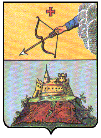 УПРАВЛЕНИЕ ФИНАНСОВ г. САРАПУЛАСАРАПУЛ КАРЛЭН КОНЬДОН УЖПУМЪЁСЪЯ КИВАЛТОННИЕЗ427960, Удмуртская Республика, г.Сарапул, Красная Площадь 8,427960 Удмурт Элькун,Сарапул кар, Горд Площадь, 8,тел.(34147) 4-19-04, факс.(34147) 4-19-04, e-mail: minfin-27@udm.netУПРАВЛЕНИЕ ФИНАНСОВ г. САРАПУЛАСАРАПУЛ КАРЛЭН КОНЬДОН УЖПУМЪЁСЪЯ КИВАЛТОННИЕЗ427960, Удмуртская Республика, г.Сарапул, Красная Площадь 8,427960 Удмурт Элькун,Сарапул кар, Горд Площадь, 8,тел.(34147) 4-19-04, факс.(34147) 4-19-04, e-mail: minfin-27@udm.netУПРАВЛЕНИЕ ФИНАНСОВ г. САРАПУЛАСАРАПУЛ КАРЛЭН КОНЬДОН УЖПУМЪЁСЪЯ КИВАЛТОННИЕЗ427960, Удмуртская Республика, г.Сарапул, Красная Площадь 8,427960 Удмурт Элькун,Сарапул кар, Горд Площадь, 8,тел.(34147) 4-19-04, факс.(34147) 4-19-04, e-mail: minfin-27@udm.netот 30 декабря 2021 г.№ 168О внесении изменений в приказ Управления финансов г. Сарапула от 30.12.2020 г. №214 «Об утверждении Порядка составления и ведения кассового плана исполнения бюджета города Сарапула